Knighton Primary SchoolEco-School Action Plan 2021/22Aims/TargetsActivities & tasksOrganisation:Who, where, how, whenCostMonitoring:Evidence collectionEvaluationOf effectivenessWaste minimizationReduce the amount of cling film used in the school kitchen for puddings-prompted by Y5/6 classResearch cling filmMeasure amount usedSpeak to kitchen staffEco committeeNAMeasurements and gathering dataKitchen agreed to reduce use of clingfilmSee work from Y4 to see how much could be saved. Ongoing talks as they still use it sometimes. School groundsDevelop the hedgerows of our school field-prompted by EW in Y5-increase biodiversity of creatures of school groundsMeasure the spaces that have missed the opportunities for hedgerowsResearch different treesApply to Woodland Trust and From the Group Up for free treesData collection before and after they are planted. Eco committee & Miss JonesNAPhotos of school field4 trees planted and ‘won’ application for more trees, but they won’t arrive until November 2022. Global citizenshipTo learn about deforestation and endangered animalsSchool curriculumClass and teachersNAThema booksSee minutes from meeting 04.07.22 for review of the year and learning. 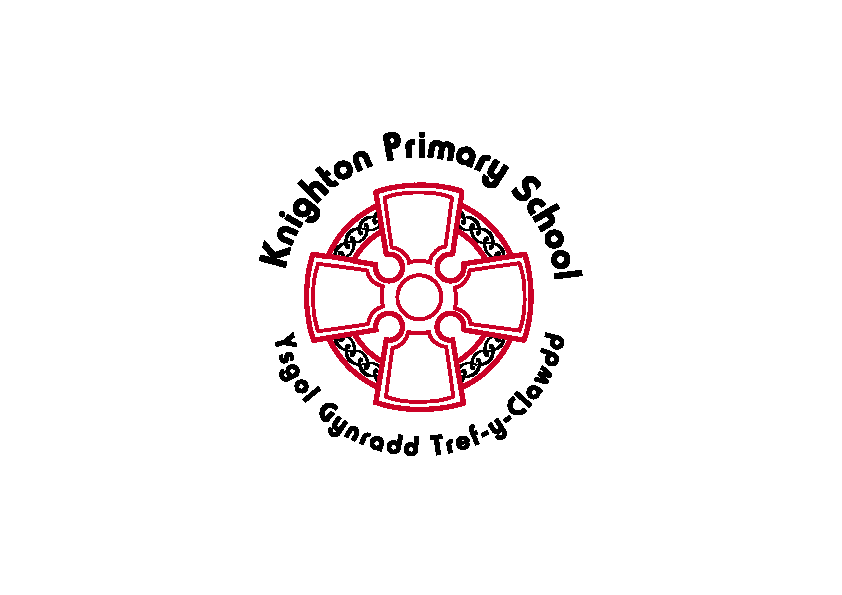 